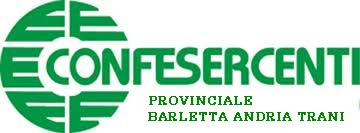 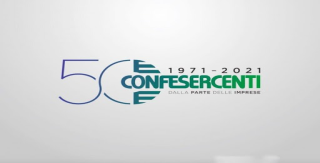 Trani, 1 novembre  2021						Richiesta lutto cittadinoAlla C. A. del Commissario prefettiziodi Barletta dott. Francesco Alecci A nome della Confesercenti Provinciale BAT, il presidente,  Palmino Canfora, e il rappresentante di Barletta, Francesco Petruzzelli, in merito all'episodio di  violenza avvenuto nel centro storico di Barletta, con la morte di un giovane 24enne  in seguito ad un  accoltellamento, chiedono a SuaEccellenza di istituire il lutto cittadino in occasione dei funerali del giovane 24enne.Cordiali saluti